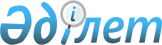 О внесении изменений в решение Аягозского районного маслихата от 23 декабря 2015 года № 43/312-V "О бюджете Аягозского района на 2016-2018 годы"
					
			Утративший силу
			
			
		
					Решение Аягозского районного маслихата Восточно-Казахстанской области от 29 июля 2016 года № 4/38-VI. Зарегистрировано Департаментом юстиции Восточно-Казахстанской области 5 августа 2016 года № 4627. Утратило силу - решением Аягозского районного маслихата Восточно-Казахстанской области от 23 декабря 2016 года № 8/60-VI       Сноска. Утратило силу - решением Аягозского районного маслихата Восточно-Казахстанской области от 23.12.2016 № 8/60-VI (вводится в действие с 01.01.2017).

      Примечание РЦПИ.

      В тексте документа сохранена пунктуация и орфография оригинала.

      В соответствии со статьей 109 Бюджетного кодекса Республики Казахстан от 4 декабря 2008 года, подпунктом 1) пункта 1 статьи 6 Закона Республики Казахстан от 23 января 2001 года "О местном государственном управлении и самоуправлении в Республике Казахстан" и решением Восточно-Казахстанского областного маслихата от 14 июля 2016 года № 5/37-VI "О внесении изменений в решение Восточно-Казахстанского областного маслихата от 9 декабря 2015 года № 34/406-V "Об областном бюджете на 2016-2018 годы" (зарегистрировано в Реестре государственной регистрации нормативных правовых актов за номером 4607) Аягозский районный маслихат РЕШИЛ:

      1. Внести в решение Аягозского районного маслихата от 23 декабря 2015 года № 43/312-V "О бюджете Аягозского района на 2016-2018 годы" (зарегистрировано в Реестре государственной регистрации нормативных правовых актов за номером 4341, опубликовано в газете "Аягөз жаңалықтары" от 23 января 2016 года № 4) следующие изменения:

      пункт 1 изложить в следующей редакции:

      "1. Утвердить районный бюджет на 2016-2018 годы согласно приложениям 1, 2 и 3 соответственно, в том числе на 2016 год в следующих объемах: 

      доходы – 7019688,0 тысяч тенге, в том числе:

      налоговые поступления – 3566830,0 тысяч тенге;

      неналоговые поступления – 9020,0 тысяч тенге;

      поступления от продажи основного капитала – 58051,0 тысяч тенге;

      поступления трансфертов – 3385787,0 тысяч тенге;

      затраты – 7498330,5 тысяч тенге;

      чистое бюджетное кредитование – 15432,0 тысяч тенге, в том числе:

      бюджетные кредиты – 19089,0 тысяч тенге;

      погашение бюджетных кредитов – 3657,0 тысяч тенге;

      сальдо по операциям с финансовыми активами – 0,0 тысяч тенге, в том числе:

      приобретение финансовых активов – 0,0 тысяч тенге;

      дефицит (профицит) бюджета – - 494074,5 тысяч тенге;

      финансирование дефицита (использование профицита) бюджета – 

      494074,5 тысяч тенге.";

      пункт 2 изложить в следующей редакции:

      "2. Принять к исполнению на 2016 год норматив распределения доходов в бюджет района по социальному налогу, индивидуальному подоходному налогу с доходов, облагаемых у источника выплаты в размере 62,3 процентов в соответствии с решением Восточно-Казахстанского областного маслихата от 14 июля 2016 года № 5/37-VI "О внесении изменений в решение Восточно-Казахстанского областного маслихата от 9 декабря 2015 года № 34/406-V "Об областном бюджете на 2016-2018 годы" (зарегистрировано в Реестре государственной регистрации нормативных правовых актов за номером 4607).";

      приложение 1 к указанному решению изложить в новой редакции согласно приложению к настоящему решению. 

      2. Настоящее решение вводится в действие с 1 января 2016 года.

 Уточненный бюджет Аягозского района на 2016 год
					© 2012. РГП на ПХВ «Институт законодательства и правовой информации Республики Казахстан» Министерства юстиции Республики Казахстан
				
      Председатель сессии

 Л. Молдашева

      Секретарь Аягозского 

      районного маслихата

 С. Искаков
Приложение к решению 
Аягозского районного маслихата 
№ 4/38 - VI от 29 июля 2016 годаПриложение 1 к решению 
Аягозского районного маслихата 
№ 43/312 - V от 23 декабря 2015 годаКатегория

Категория

Категория

Категория

Категория

Сумма (тыс.тенге)

Класс

Класс

Класс

Класс

Сумма (тыс.тенге)

Подкласс

Подкласс

Подкласс

Сумма (тыс.тенге)

Специфика

Специфика

Сумма (тыс.тенге)

Наименование

Сумма (тыс.тенге)

I. Доходы

7019688,0

1

Налоговые поступления

3566830,0

01

Подоходный налог

1114047,0

2

Индивидуальный подоходный налог

1114047,0

01

Индивидуальный подоходный налог с доходов, облагаемых у источника выплаты

994823,0

02

Индивидуальный подоходный налог с доходов, не облагаемых у источника выплаты

117224,0

05

Индивидуальный подоходный налог с доходов иностранных граждан, не облагаемых у источника выплаты

2000,0

03

Социальный налог

847850,0

1

Социальный налог

847850,0

01

Социальный налог

847850,0

04

Hалоги на собственность

1513631,0

1

Hалоги на имущество

1396527,0

01

Налог на имущество юридических лиц и индивидуальных предпринимателей

1392333,0

02

Hалог на имущество физических лиц

4194,0

3

Земельный налог

23057,0

02

Земельный налог с физических лиц на земли населенных пунктов

3960,0

09

Земельный налог, за исключением земельного налога с физических лиц на земли населенных пунктов

19097,0

4

Hалог на транспортные средства

89852,0

01

Hалог на транспортные средства с юридических лиц

12533,0

02

Hалог на транспортные средства с физических лиц

77319,0

5

Единый земельный налог

4195,0

01

Единый земельный налог

4195,0

05

Внутренние налоги на товары, работы и услуги

80274,0

2

Акцизы

7861,0

84

Бензин (за исключением авиационного) и дизельное топливо, произведенных на территории Республики Казахстан

7861,0

3

Поступления за использование природных и других ресурсов

38875,0

15

Плата за пользование земельными участками

38875,0

4

Сборы за ведение предпринимательской и профессиональной деятельности

32006,0

02

Лицензионный сбор за право занятия отдельными видами деятельности

20000,0

29

Регистрационный сбор, зачисляемый в местный бюджет

12006,0

5

Налог на игорный бизнес

1532,0

02

Фиксированный налог

1532,0

07

Прочие налоги

0,0

1

Прочие налоги

0,0

10

Прочие налоговые поступления в местный бюджет

0,0

08

Обязательные платежи, взимаемые за совершение юридически значимых действий и (или) выдачу документов уполномоченными на то государственными органами или должностными лицами

11028,0

1

Государственная пошлина

 

11028,0

26

Государственная пошлина, зачисляемая в местный бюджет

11028,0

2

Неналоговые поступления

9020,0

01

Доходы от государственной собственности

1885,0

1

Поступления части чистого дохода государственных предприятий

250,0

02

Поступления части чистого дохода коммунальных государственных предприятий

250,0

5

Доходы от аренды имущества, находящегося в государственной собственности

1615,0

08

Доходы от аренды имущества, находящегося в коммунальной собственности района (города областного значения), за исключением доходов от аренды государственного имущества, находящегося в управлении акимов города районного значения, села, поселка, сельского округа

5,0

7

Вознаграждения по кредитам, выданным из государственного бюджета

5,0

13

Вознаграждения по бюджетным кредитам, выданным из местного бюджета физическим лицам

15,0

9

Прочие доходы от государственной собственности

15,0

07

Поступления от реализации бесхозяйного имущества, имущества, безвозмездно перешедшего в установленном порядке в коммунальную собственность, безнадзорных животных, находок, а также имущества, перешедшего по праву наследования к государству

11,0

02

Поступления от реализации товаров (работ, услуг) государственными учреждениями, финансируемыми из государственного бюджета

11,0

1

Поступления от реализации товаров (работ, услуг) государственными учреждениями, финансируемыми из государственного бюджета

11,0

02

Поступления от реализации товаров (работ, услуг) предоставляемых государственными учреждениями, финансируемыми из местного бюджета

194,0

04

Штрафы, пени, санкции, взыскания, налагаемые государственными учреждениями, финансируемыми из государственного бюджета, а также содержащимися и финансируемыми из бюджета (сметы расходов) Национального Банка Республики Казахстан 

194,0

1

Штрафы, пени, санкции, взыскания, налагаемые государственными учреждениями, финансируемыми из государственного бюджета, а также содержащимися и финансируемыми из бюджета (сметы расходов) Национального Банка Республики Казахстан, за исключением поступлений от организаций нефтяного сектора 

76,0

14

Прочие штрафы, пени, санкции, взыскания, налагаемые государственными учреждениями, финансируемыми из местного бюджета

118,0

18

Штрафы, пени, санкции, взыскания по бюджетным кредитам (займам), выданным из местного бюджета специализированным организациям, физическим лицам

6930,0

06

Прочие неналоговые поступления

6930,0

1

Прочие неналоговые поступления

6930,0

09

Другие неналоговые поступления в местный бюджет

6930,0

3

Поступления от продажи основного капитала

58051,0

01

Продажа государственного имущества, закрепленного за государственными учреждениями

0,0

1

Продажа государственного имущества, закрепленного за государственными учреждениями

0,0

03

Поступления от продажи гражданам квартир

0,0

03

Продажа земли и нематериальных активов

58051,0

1

Продажа земли

56840,0

01

Поступления от продажи земельных участков

56840,0

2

Продажа нематериальных активов

1211,0

02

Плата за продажу права аренды земельных участков

1211,0

4

Поступления трансфертов 

3385787,0

02

Трансферты из вышестоящих органов государственного управления

3385787,0

2

Трансферты из областного бюджета

1817498,0

01

Целевые текущие трансферты 

0,0

02

Целевые трансферты на развитие

0,0

03

Субвенции

1568289,0

Функциональная группа

Функциональная группа

Функциональная группа

Функциональная группа

Функциональная группа

Функциональная группа

Сумма (тыс. тенге)

Функциональная подгруппа

Функциональная подгруппа

Функциональная подгруппа

Функциональная подгруппа

Функциональная подгруппа

Сумма (тыс. тенге)

Администратор бюджетных программ

Администратор бюджетных программ

Администратор бюджетных программ

Администратор бюджетных программ

Сумма (тыс. тенге)

Бюджетная программа

Бюджетная программа

Бюджетная программа

Сумма (тыс. тенге)

Подпрограмма

Подпрограмма

Сумма (тыс. тенге)

Наименование

Сумма (тыс. тенге)

ІІ. Затраты

7498330,5

01

Государственные услуги общего характера

619917,2

1

Представительные, исполнительные и другие органы, выполняющие общие функции государственного управления

499444,6

112

Аппарат маслихата района (города областного значения)

35845,3

001

Услуги по обеспечению деятельности маслихата района (города областного значения)

35535,3

011

За счет трансфертов из республиканского бюджета

2763,0

015

За счет средств местного бюджета

32772,3

003

Капитальные расходы государственного органа 

310,0

122

Аппарат акима района (города областного значения)

140348,3

001

Услуги по обеспечению деятельности акима района (города областного значения)

135198,3

011

За счет трансфертов из республиканского бюджета

15364,0

015

За счет средств местного бюджета

119834,3

003

Капитальные расходы государственного органа 

5150,0

123

Аппарат акима района в городе, города районного значения, поселка, села, сельского округа

323251,0

001

Услуги по обеспечению деятельности акима района в городе, города районного значения, поселка, села, сельского округа

308469,5

011

За счет трансфертов из республиканского бюджета

50006,2

015

За счет средств местного бюджета

 

258463,3

022

Капитальные расходы государственного органа

14781,5

2

Финансовая деятельность

10353,0

459

Отдел экономики и финансов района (города областного значения)

10353,0

003

Проведение оценки имущества в целях налогообложения

1983,0

015

За счет средств местного бюджета

1983,0

010

Приватизация, управление коммунальным имуществом, постприватизационная деятельность и регулирование споров, связанных с этим 

8370,0

015

За счет средств местного бюджета

8370,0

9

Прочие государственные услуги общего характера

110119,6

454

Отдел предпринимательства и сельского хозяйства района (города областного значения)

25909,7

001

Услуги по реализации государственной политики на местном уровне в области развития предпринимательства и сельского хозяйства

25909,7

011

За счет трансфертов из республиканского бюджета

4521,7

015

За счет средств местного бюджета

21388,0

459

Отдел экономики и финансов района (города областного значения)

43917,0

001

Услуги по реализации государственной политики в области формирования и развития экономической политики, государственного планирования, исполнения бюджета и управления коммунальной собственностью района (города областного значения)

43917,0

011

За счет трансфертов из республиканского бюджета

8362,0

015

За счет средств местного бюджета

35555,0

483

Отдел жилищно-коммунального хозяйства, пассажирского транспорта, автомобильных дорог, строительства и жилищной инспекции района (города областного значения)

40292,9

001

Услуги по реализации государственной политики на местном уровне в области жилищно-коммунального хозяйства, пассажирского транспорта, автомобильных дорог, строительства и жилищной инспекции 

28597,9

011

За счет трансфертов из республиканского бюджета

4512,0

015

За счет средств местного бюджета

24085,9

003

Капитальные расходы государственного органа 

11695,0

02

Оборона

10590,8

1

Военные нужды

5539,0

122

Аппарат акима района (города областного значения)

5539,0

005

Мероприятия в рамках исполнения всеобщей воинской обязанности

5539,0

015

За счет средств местного бюджета

5539,0

2

Организация работы по чрезвычайным ситуациям

5051,8

122

Аппарат акима района (города областного значения)

5051,8

006

Предупреждение и ликвидация чрезвычайных ситуаций масштаба района (города областного значения)

2386,0

015

За счет средств местного бюджета

2386,0

007

Мероприятия по профилактике и тушению степных пожаров районного (городского) масштаба, а также пожаров в населенных пунктах, в которых не созданы органы государственной противопожарной службы

2665,8

011

За счет трансфертов из республиканского бюджета

103,0

015

За счет средств местного бюджета

2562,8

03

Общественный порядок, безопасность, правовая, судебная, уголовно-исполнительная деятельность

4814,9

9

Прочие услуги в области общественного порядка и безопасности

4814,9

483

Отдел жилищно-коммунального хозяйства, пассажирского транспорта, автомобильных дорог, строительства и жилищной инспекции района (города областного значения)

4814,9

048

Обеспечение безопасности дорожного движения в населенных пунктах

4814,9

04

Образование

4752618,7

1

Дошкольное воспитание и обучение

573398,0

464

Отдел образования района (города областного значения)

573398,0

009

Обеспечение деятельности организаций дошкольного воспитания и обучения

176995,0

011

За счет трансфертов из республиканского бюджета

29984,0

015

За счет средств местного бюджета

147011,0

040

Реализация государственного образовательного заказа в дошкольных организациях образования

396403,0

011

За счет трансфертов из республиканского бюджета

396403,0

2

Начальное, основное среднее и общее среднее образование

3859659,1

123

Аппарат акима района в городе, города районного значения, поселка, села, сельского округа

2623,0

005

Организация бесплатного подвоза учащихся до школы и обратно в сельской местности

2623,0

015

За счет средств местного бюджета

2623,0

457

Отдел культуры, развития языков, физической культуры и спорта района (города областного значения)

101829,0

017

Дополнительное образование для детей и юношества по спорту

101829,0

011

За счет трансфертов из республиканского бюджета

17965,0

015

За счет средств местного бюджета

83864,0

464

Отдел образования района (города областного значения)

3682207,1

003

Общеобразовательное обучение

3612664,1

011

За счет трансфертов из республиканского бюджета

872039,1

015

За счет средств местного бюджета

2740625,0

006

Дополнительное образование для детей

69543,0

011

За счет трансфертов из республиканского бюджета

20697,0

015

За счет средств местного бюджета

48846,0

483

Отдел жилищно-коммунального хозяйства, пассажирского транспорта, автомобильных дорог, строительства и жилищной инспекции района (города областного значения)

73000,0

033

Строительство и реконструкция объектов начального, основного среднего и общего среднего образования

73000,0

015

За счет средств местного бюджета

73000,0

9

Прочие услуги в области образования

319561,6

464

Отдел образования района (города областного значения)

319561,6

001

Услуги по реализации государственной политики на местном уровне в области образования 

24139,8

011

За счет трансфертов из республиканского бюджета

3482,0

015

За счет средств местного бюджета

20657,8

005

Приобретение и доставка учебников, учебно-методических комплексов для государственных учреждений образования района (города областного значения)

80605,0

011

За счет трансфертов из республиканского бюджета

32858,0

015

За счет средств местного бюджета

47747,0

007

Проведение школьных олимпиад, внешкольных мероприятий и конкурсов районного (городского) масштаба

121,0

015

За счет средств местного бюджета

121,0

015

Ежемесячные выплаты денежных средств опекунам (попечителям) на содержание ребенка-сироты (детей-сирот), и ребенка (детей), оставшегося без попечения родителей

23067,0

015

За счет средств местного бюджета

23067,0

022

Выплата единовременных денежных средств казахстанским гражданам, усыновившим (удочерившим) ребенка (детей)-сироту и ребенка (детей), оставшегося без попечения родителей

3191,0

015

За счет средств местного бюджета

3191,0

029

Обследование психического здоровья детей и подростков и оказание психолого-медико-педагогической консультативной помощи населению

11753,0

011

За счет трансфертов из республиканского бюджета

4347,0

015

За счет средств местного бюджета

7406,0

067

Капитальные расходы подведомственных государственных учреждений и организаций

176684,8

015

За счет средств местного бюджета

176684,8

06

Социальная помощь и социальное обеспечение

569981,7

1

Социальное обеспечение

206068,0

451

Отдел занятости и социальных программ района (города областного значения)

204250,0

005

Государственная адресная социальная помощь

41966,4

015

За счет средств местного бюджета

41966,4

016

Государственные пособия на детей до 18 лет

83616,0

015

За счет средств местного бюджета

83616,0

025

Внедрение обусловленной денежной помощи по проекту Өрлеу

78667,6

011

За счет трансфертов из республиканского бюджета

51049,0

015

За счет средств местного бюджета

27618,6

464

Отдел образования района (города областного значения)

1818,0

030

Содержание ребенка (детей), переданного патронатным воспитателям

1818,0

011

За счет трансфертов из республиканского бюджета

177,0

015

За счет средств местного бюджета

1641,0

2

Социальная помощь

327400,2

451

Отдел занятости и социальных программ района (города областного значения)

327400,2

002

Программа занятости

46461,1

100

Общественные работы

35854,0

101

Профессиональная подготовка и переподготовка безработных

8739,0

102

Дополнительные меры по социальной защите граждан в сфере занятости населения

1868,1

004

Оказание социальной помощи на приобретение топлива специалистам здравоохранения, образования, социального обеспечения, культуры, спорта и ветеринарии в сельской местности в соответствии с законодательством Республики Казахстан

14009,8

015

За счет средств местного бюджета

14009,8

006

Оказание жилищной помощи

19036,0

015

За счет средств местного бюджета

19036,0

007

Социальная помощь отдельным категориям нуждающихся граждан по решениям местных представительных органов

88884,9

028

За счет трансфертов из областного бюджета

49062,0

029

За счет средств бюджета района (города областного значения)

39822,9

010

Материальное обеспечение детей-инвалидов, воспитывающихся и обучающихся на дому

21787,0

015

За счет средств местного бюджета

21787,0

014

Оказание социальной помощи нуждающимся гражданам на дому

47110,0

011

За счет трансфертов из республиканского бюджета

20415,0

015

За счет средств местного бюджета

26695,0

015

Территориальные центры социального обслуживания пенсионеров и инвалидов

57136,0

011

За счет трансфертов из республиканского бюджета

12961,0

015

За счет средств местного бюджета

44175,0

017

Обеспечение нуждающихся инвалидов обязательными гигиеническими средствами и предоставление услуг специалистами жестового языка, индивидуальными помощниками в соответствии с индивидуальной программой реабилитации инвалида

31260,4

011

За счет трансфертов из республиканского бюджета

15505,0

015

 Реализация программы за счет средств местного бюджета

15755,4

023

Обеспечение деятельности центров занятости населения

1715,0

015

За счет средств местного бюджета

1715,0

9

Прочие услуги в области социальной помощи и социального обеспечения

36513,5

451

Отдел занятости и социальных программ района (города областного значения)

36513,5

001

Услуги по реализации государственной политики на местном уровне в области обеспечения занятости и реализации социальных программ для населения

30249,8

011

За счет трансфертов из республиканского бюджета

4259,0

015

За счет средств местного бюджета

25990,8

011

Оплата услуг по зачислению, выплате и доставке пособий и других социальных выплат

5492,0

015

За счет средств местного бюджета

5492,0

050

Реализация Плана мероприятий по обеспечению прав и улучшению качества жизни инвалидов в Республике Казахстан на 2012 – 2018 годы

0,0

011

За счет трансфертов из республиканского бюджета

0,0

067

Капитальные расходы подведомственных государственных учреждений и организаций

771,7

015

За счет средств местного бюджета

771,7

07

Жилищно-коммунальное хозяйство

175643,6

1

Жилищное хозяйство

59819,5

123

Аппарат акима района в городе, города районного значения, поселка, села, сельского округа

1906,0

027

Ремонт и благоустройство объектов в рамках развития городов и сельских населенных пунктов по Дорожной карте занятости 2020

1906,0

015

За счет средств местного бюджета

1906,0

464

Отдел образования района (города областного значения)

11907,5

026

Ремонт объектов в рамках развития городов и сельских населенных пунктов по Дорожной карте занятости 2020

11907,5

015

За счет средств местного бюджета

11907,5

483

Отдел жилищно-коммунального хозяйства, пассажирского транспорта, автомобильных дорог, строительства и жилищной инспекции района (города областного значения)

46006,0

010

Проектирование, развитие и (или) обустройство инженерно-коммуникационной инфраструктуры

12500,0

015

За счет средств местного бюджета

12500,0

011

Ремонт и благоустройство объектов в рамках развития городов и сельских населенных пунктов по Дорожной карте занятости 2020

15971,0

015

За счет средств местного бюджета

15971,0

090

Приобретение служебного жилища, инженерно-коммуникационной инфраструктуры и общежитий для молодежи в рамках Дорожной карты занятости 2020

17535,0

015

За счет средств местного бюджета

17535,0

2

Коммунальное хозяйство

31000,0

123

Аппарат акима района в городе, города районного значения, поселка, села, сельского округа

9900,0

014

Организация водоснабжения населенных пунктов

9900,0

015

За счет средств местного бюджета

9900,0

483

Отдел жилищно-коммунального хозяйства, пассажирского транспорта, автомобильных дорог, строительства и жилищной инспекции района (города областного значения)

21100,0

013

Функционирование системы водоснабжения и водоотведения

12600,0

015

За счет средств местного бюджета

12600,0

014

Организация эксплуатации тепловых сетей, находящихся в коммунальной собственности районов (городов областного значения)

7400,0

015

За счет средств местного бюджета

7400,0

016

Развитие коммунального хозяйства 

1000,0

015

За счет средств местного бюджета

1000,0

017

Развитие системы водоснабжения и водоотведения

100,0

015

За счет средств местного бюджета

100,0

3

Благоустройство населенных пунктов

84824,1

123

Аппарат акима района в городе, города районного значения, поселка, села, сельского округа

46429,1

011

Благоустройство и озеленение населенных пунктов

46429,1

015

За счет средств местного бюджета

46429,1

483

Отдел жилищно-коммунального хозяйства, пассажирского транспорта, автомобильных дорог, строительства и жилищной инспекции района (города областного значения)

38395,0

023

Благоустройство и озеленение населенных пунктов

38395,0

08

Культура, спорт, туризм и информационное пространство

395173,6

1

Деятельность в области культуры

186046,9

457

Отдел культуры, развития языков, физической культуры и спорта района (города областного значения)

186046,9

003

Поддержка культурно-досуговой работы

186046,9

011

За счет трансфертов из республиканского бюджета

28296,0

015

За счет средств местного бюджета

157750,9

2

Спорт

21079,4

457

Отдел культуры, развития языков, физической культуры и спорта района (города областного значения)

21079,4

009

Проведение спортивных соревнований на районном (города областного значения) уровне

9064,5

015

За счет средств местного бюджета

9064,5

010

Подготовка и участие членов сборных команд района (города областного значения) по различным видам спорта на областных спортивных соревнованиях

12014,9

015

За счет средств местного бюджета

12014,9

3

Информационное пространство

56609,0

456

Отдел внутренней политики района (города областного значения)

12745,0

002

Услуги по проведению государственной информационной политики 

12745,0

015

За счет средств местного бюджета

12745,0

457

Отдел культуры, развития языков, физической культуры и спорта района (города областного значения)

43864,0

006

Функционирование районных (городских) библиотек

43100,0

011

За счет трансфертов из республиканского бюджета

11561,0

015

За счет средств местного бюджета

31539,0

007

Развитие государственного языка и других языков народа Казахстана

764,0

015

За счет средств местного бюджета

764,0

9

Прочие услуги по организации культуры, спорта, туризма и информационного пространства

131438,3

456

Отдел внутренней политики района (города областного значения)

47026,3

001

Услуги по реализации государственной политики на местном уровне в области информации, укрепления государственности и формирования социального оптимизма граждан

24582,4

011

За счет трансфертов из республиканского бюджета

1887,0

015

За счет средств местного бюджета

22695,4

003

Реализация мероприятий в сфере молодежной политики

22443,9

011

За счет трансфертов из республиканского бюджета

420,0

015

За счет средств местного бюджета

22023,9

457

Отдел культуры, развития языков, физической культуры и спорта района (города областного значения)

84412,0

001

Услуги по реализации государственной политики на местном уровне в области культуры, развития языков, физической культуры и спорта 

18643,0

011

За счет трансфертов из республиканского бюджета

4677,0

015

За счет средств местного бюджета

13966,0

014

Капитальные расходы государственного органа 

 

9878,0

032

Капитальные расходы подведомственных государственных учреждений и организаций

55891,0

10

Сельское, водное, лесное, рыбное хозяйство, особо охраняемые природные территории, охрана окружающей среды и животного мира, земельные отношения

230984,5

1

Сельское хозяйство

80173,8

459

Отдел экономики и финансов района (города областного значения)

5457,0

099

Реализация мер по оказанию социальной поддержки специалистов

5457,0

015

За счет средств местного бюджета

5457,0

473

Отдел ветеринарии района (города областного значения)

74716,8

001

Услуги по реализации государственной политики на местном уровне в сфере ветеринарии

28580,8

011

За счет трансфертов из республиканского бюджета

10103,0

015

За счет средств местного бюджета

18477,8

007

Организация отлова и уничтожения бродячих собак и кошек

4000,0

008

Возмещение владельцам стоимости изымаемых и уничтожаемых больных животных, продуктов и сырья животного происхождения

22470,0

015

За счет средств местного бюджета

22470,0

009

Проведение ветеринарных мероприятий по энзоотическим болезням животных

16277,0

011

За счет трансфертов из республиканского бюджета

15277,0

015

За счет средств местного бюджета

1000,0

010

Проведение мероприятий по идентификации сельскохозяйственных животных 

3389,0

015

За счет средств местного бюджета

3389,0

6

Земельные отношения

20115,7

463

Отдел земельных отношений района (города областного значения)

20115,7

001

Услуги по реализации государственной политики в области регулирования земельных отношений на территории района (города областного значения)

15408,7

011

За счет трансфертов из республиканского бюджета

2405,0

015

За счет средств местного бюджета

13003,7

004

Организация работ по зонированию земель

4707,0

9

Прочие услуги в области сельского, водного, лесного, рыбного хозяйства, охраны окружающей среды и земельных отношений

130695,0

473

Отдел ветеринарии района (города областного значения)

130695,0

011

Проведение противоэпизоотических мероприятий

130695,0

015

За счет средств местного бюджета

130695,0

12

Транспорт и коммуникации

447965,4

1

Автомобильный транспорт

440285,4

123

Аппарат акима района в городе, города районного значения, поселка, села, сельского округа

307213,7

013

Обеспечение функционирования автомобильных дорог в городах районного значения, поселках, селах, сельских округах

139867,7

015

За счет средств местного бюджета

139867,7

045

Капитальный и средний ремонт автомобильных дорог улиц населенных пунктов

167346,0

015

За счет средств местного бюджета

167346,0

483

Отдел жилищно-коммунального хозяйства, пассажирского транспорта, автомобильных дорог, строительства и жилищной инспекции района (города областного значения)

133071,7

026

Обеспечение функционирования автомобильных дорог

109373,7

015

За счет средств местного бюджета

109373,7

028

Капитальный и средний ремонт автомобильных дорог районного значения и улиц населенных пунктов

23698,0

015

За счет средств местного бюджета

23698,0

9

Прочие услуги в сфере транспорта и коммуникаций

7680,0

483

Отдел жилищно-коммунального хозяйства, пассажирского транспорта, автомобильных дорог, строительства и жилищной инспекции района (города областного значения)

7680,0

029

Организация внутрипоселковых (внутригородских), пригородных и внутрирайонных общественных пассажирских перевозок

7680,0

13

Прочие

55426,0

9

Прочие

55426,0

459

Отдел экономики и финансов района (города областного значения)

31360,3

008

Разработка или корректировка, а также проведение необходимых экспертиз технико-экономических обоснований местных бюджетных инвестиционных проектов и конкурсных документаций проектов государственно-частного партнерства, концессионных проектов, консультативное сопровождение проектов государственно-частного партнерства и концессионных проектов

1700,0

012

Резерв местного исполнительного органа района (города областного значения) 

29660,3

100

Чрезвычайный резерв местного исполнительного органа района (города областного значения) для ликвидации чрезвычайных ситуаций природного и техногенного характера на территории района (города областного значения)

17377,7

101

Резерв местного исполнительного органа района (города областного значения) на неотложные затраты

2163,5

102

Резерв местного исполнительного органа района (города областного значения) на исполнение обязательств по решениям судов

10119,1

483

Отдел жилищно-коммунального хозяйства, пассажирского транспорта, автомобильных дорог, строительства и жилищной инспекции района (города областного значения)

24065,7

040

Реализация мер по содействию экономическому развитию регионов в рамках Программы "Развитие регионов" 

24065,7

14

Обслуживание долга

5,0

1

Обслуживание долга

5,0

459

Отдел экономики и финансов района (города областного значения)

5,0

021

Обслуживание долга местных исполнительных органов по выплате вознаграждений и иных платежей по займам из областного бюджета

5,0

15

Трансферты

235209,1

1

Трансферты

235209,1

459

Отдел экономики и финансов района (города областного значения)

235209,1

006

Возврат неиспользованных (недоиспользованных) целевых трансфертов

201,7

016

Возврат использованных не по целевому назначению целевых трансфертов

680,4

051

Трансферты органам местного самоуправления

 

234327,0

ІІІ. Чистое бюджетное кредитование

 

15432,0

Бюджетные кредиты

 

19089,0

10

Сельское, водное, лесное, рыбное хозяйство, особо охраняемые природные территории, охрана окружающей среды и животного мира, земельные отношения

19089,0

1

Сельское хозяйство

19089,0

459

Отдел экономики и финансов района (города областного значения)

19089,0

018

Бюджетные кредиты для реализации мер социальной поддержки специалистов

19089,0

013

За счет кредитов из республиканского бюджета

19089,0

Погашение бюджетных кредитов

3657,0

5

Погашение бюджетных кредитов

3657,0

01

Погашение бюджетных кредитов

3657,0

1

Погашение бюджетных кредитов, выданных из государственного бюджета

3657,0

ІҮ. Сальдо по операциям с финансовыми активами

0,0

Приобретение финансовых активов

0,0

13

Прочие

0,0

9

Прочие

0,0

483

Отдел жилищно-коммунального хозяйства, пассажирского транспорта, автомобильных дорог, строительства и жилищной инспекции района (города областного значения)

0,0

065

Формирование или увеличение уставного капитала юридических лиц

0,0

Поступления от продажи финансовых активов государства

0,0

473

Отдел ветеринарии района (города областного значения)

0,0

065

Формирование или увеличение уставного капитала юридических лиц

0,0

Ү. Дефицит ( профицит) бюджета

-494074,5

ҮІ. Финансирование дефицита 
 (использование профицита бюджета )

494074,5

Поступления займов

19089,0

7

Поступления займов

19089,0

01

Внутренние государственные займы

19089,0

2

Договоры займа

19089,0

Погашение займов

3657,0

16

Погашение займов

3657,0

1

Погашение займов

3657,0

459

Отдел экономики и финансов района (города областного значения)

3657,0

005

Погашение долга местного исполнительного органа перед вышестоящим бюджетом

3657,0

8

Используемые остатки бюджетных средств

478642,5

01

Остатки бюджетных средств

478642,5

1

Свободные остатки бюджетных средств

478642,5

